2021年校优秀毕业生—李赟卉李赟卉，女，来自河南省驻马店市新蔡县，环境科学专业2017级本科生。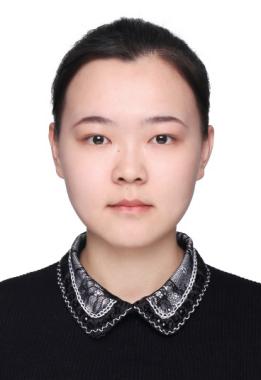 在政治思想方面，李赟卉同学从进入到大学以来就时时刻刻以高标准、高起点要求自己，积极上进，遵守国家法律法规，有很强的上进心，树立了正确的人生观和价值观。在科研方面，本科四年期间，李赟卉同学参与了《转基因蓝藻对水域环境以及斑马鱼生长的影响》、《新形势下口岸防疫中压载水微生物检测方法探究》科研项目，在实验过程中，始终保持着认真求实的态度，其中《转基因蓝藻对水域环境以及斑马鱼生长的影响》作为市级大学生创新创业训练项目顺利结题，并且根据该课题参加了第五届中意天然活性产物会议暨第七届长三角海洋药物研讨会，会议收录摘要，墙报展示并宣读，且获得二等奖，同时论文已经投稿并发表在《水产学报》；《新形势下口岸防疫中压载水微生物检测方法探究》项目在第十八届“明日科技之星”暨“上汽教育杯”上海市高校学生科技创新作品展示大赛中获得了校级和市级的创意奖。经过不断的锻炼，她的实验思维能力和实践操作能力都有了很大的提高。在学习方面，她严格要求自己，态度端正，目标明确，广泛涉猎，在掌握本专业知识技能的同时，还注意拓展课外知识，从而提高自己的思想文化素质，最终也取得了优异的成绩，多次获得人民奖学金和比赛中的一些奖项。在实践方面，李赟卉同学曾在院学生会工作两年，先后担任外联部干事和信息宣传部部长，积极主动并且配合其他部门共同完成工作任务。她积极参加志愿服务活动，参加了《河南省新蔡县狮子口村委精准扶贫社会调研》活动，以及曾在运动会期间作为志愿者参与服务，并获得证书。另外，她还参加了《长三角地区生态环境保护及其行业发展现状调研》暑期社会实践活动，丰富自己的课余知识，增长了见识。在生活上，养成了良好的生活习惯，她积极乐观，团结同学，作为生活委员，经常力所能及地帮助同学解决一些生活、学习中的问题，在2018-2019学年获得优秀学生干部称号。获奖情况2017-2018学年第一学期：上海海洋大学人民奖学金二等奖2017-2018学年第二学期：上海海洋大学人民奖学金三等奖2018-2019学年第二学期：上海海洋大学人民奖学金二等奖2018-2019学年：上海海洋大学优秀学生干部2019-2020学年第一学期：上海海洋大学人民奖学金二等奖；第五届中意天然活性产物会议暨第七届长三角海洋药物研讨会二等奖，论文发表并获二等奖2019-2020学年第二学期：上海海洋大学人民奖学金三等奖2020-2021学年第一学期：第十八届“明日科技之星”暨“上汽教育杯”校级创意奖2020-2021学年第一学期：第十八届“明日科技之星”暨“上汽教育杯”市级创意奖毕业寄语大学四年转瞬即逝，当以后回想起大学生活，总是会有满满的怀念。希望学弟学妹们可以抓住机会，做自己想做的事情，多多学习，多多进步。趁着还在校园，好好享受这样的美好时光吧！毕业去向就业